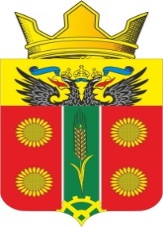 АДМИНИСТРАЦИЯ ИСТОМИНСКОГО СЕЛЬСКОГО ПОСЕЛЕНИЯАКСАЙСКОГО РАЙОНА РОСТОВСКОЙ ОБЛАСТИРАСПОРЯЖЕНИЕ23.10. 2019                                   х. Островского                                           № 166О  списании основных средств,материальных активов, материальных запасов с баланса Администрации            В целях обеспечения своевременного списания, передачи и реализации объектов основных средств, нематериальных активов, материальных запасов Администрации Истоминского сельского поселения, на основании постановления Администрации Истоминского сельского поселения от 05.05.2016 года № 193, протокола №2 заседания комиссии по списанию основных средств, -1. Начальнику сектора экономики и финансов списать основные средства с баланса Администрации Истоминского сельского поселения согласно приложению.2. Начальнику сектора имущественных отношений и архитектуры исключить из реестра муниципального имущества основные средства согласно приложению.3. Контроль за исполнением распоряжения  возложить на начальника отдела по имущественным и земельным отношениям, жилищно-коммунальному хозяйству, благоустройству, архитектуре и предпринимательству Администрации Истоминского сельского  поселения И.С. Аракелян. Глава  АдминистрацияИстоминского сельского поселения                                               О.А. КалининаРаспоряжение вносит сектор имущественных отношений и архитектуры         Приложение  к распоряжению № 166 от 23.10.2019г.Глава Администрации Истоминского сельского поселения                                             О.А. Калинина                            Распоряжение вносит сектор имущественных отношений и архитектуры№ п/пНаименованиеИнвентарный номерКол-во1Шины автомобильные летние для автомобиля SSANG YONG ACTYON 2014 года выпуска42Зимняя резина83Покрышка R134